4. RAZRED, LUM, KIPARSTVO, DINOZAVRI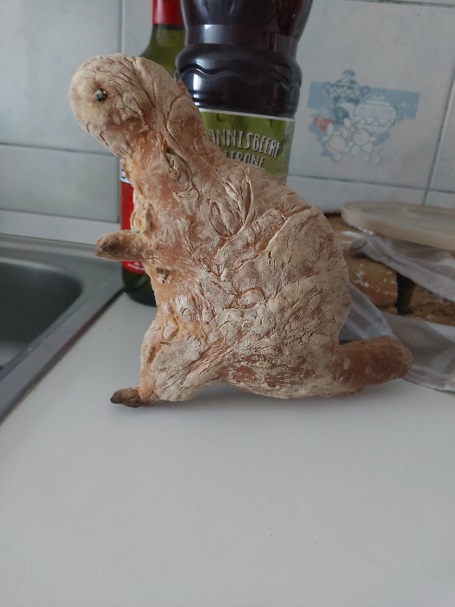 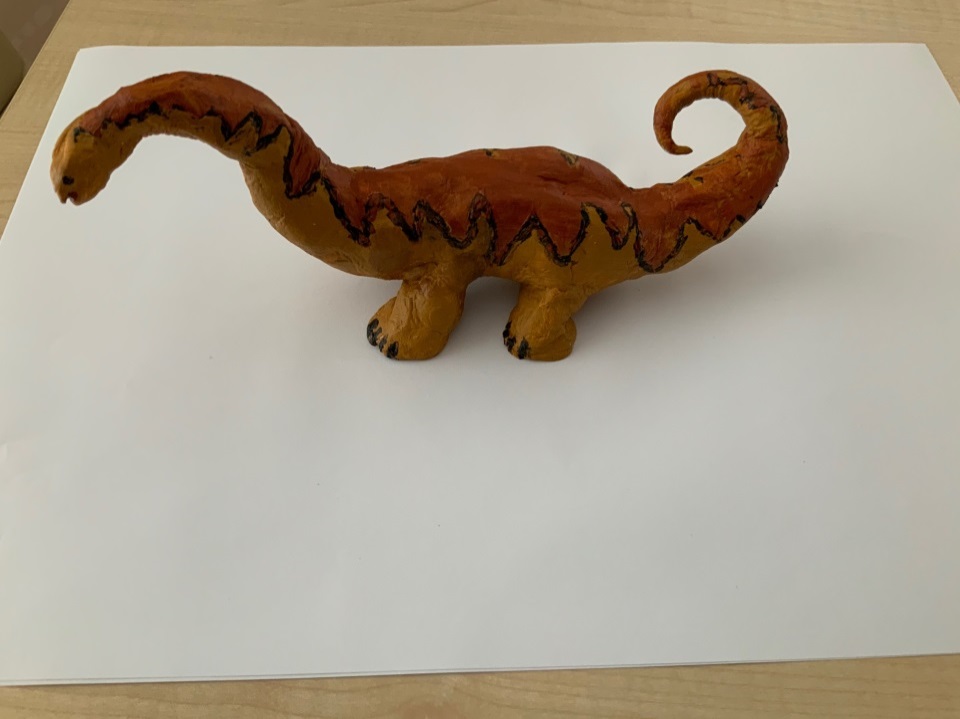 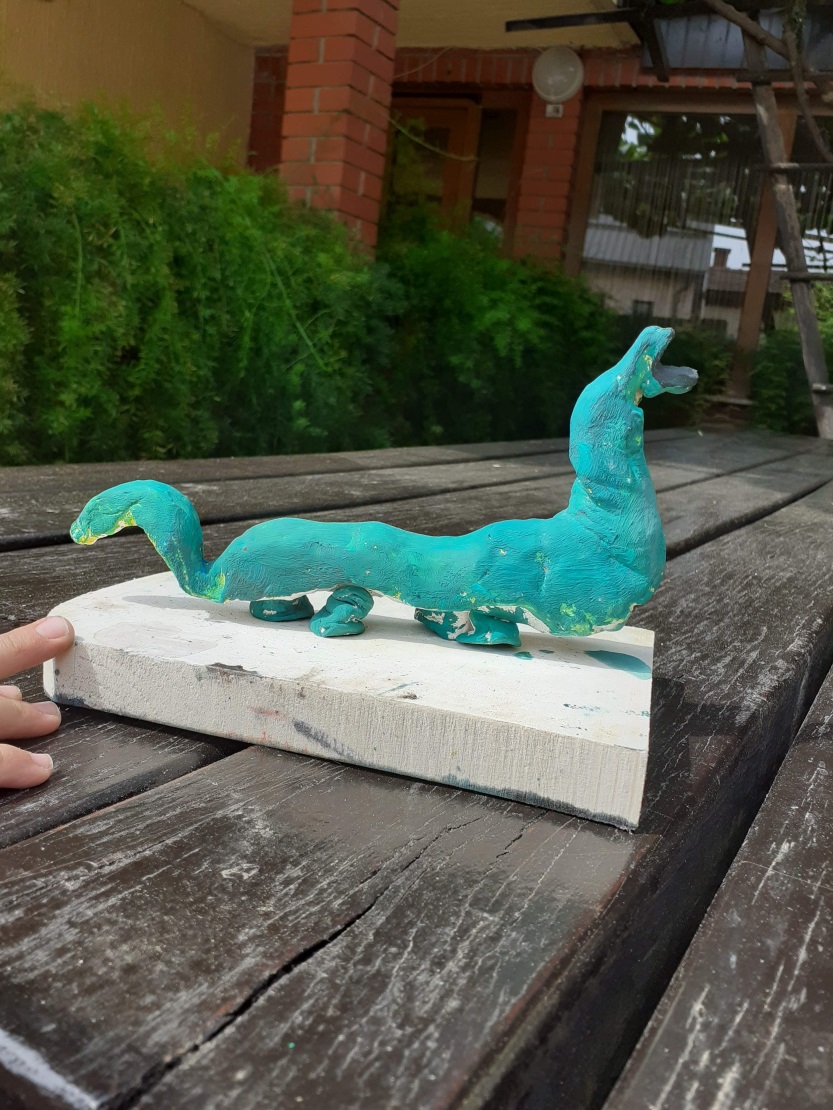 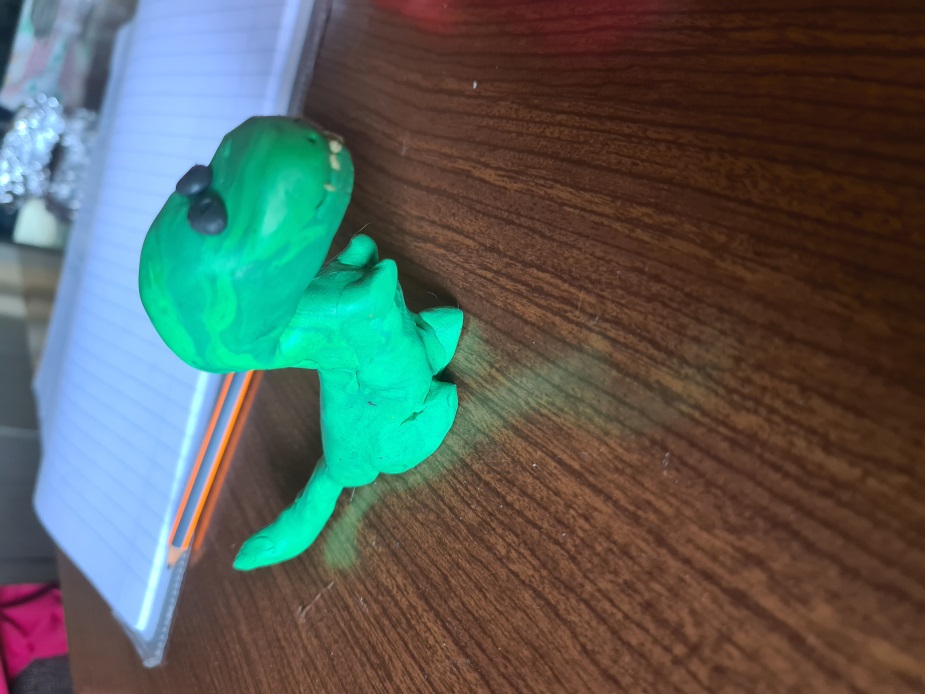 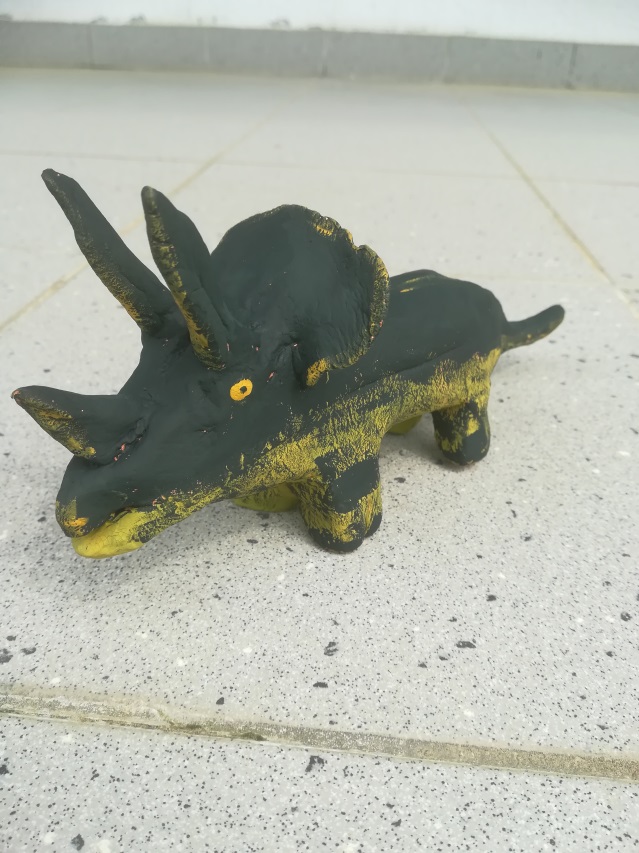 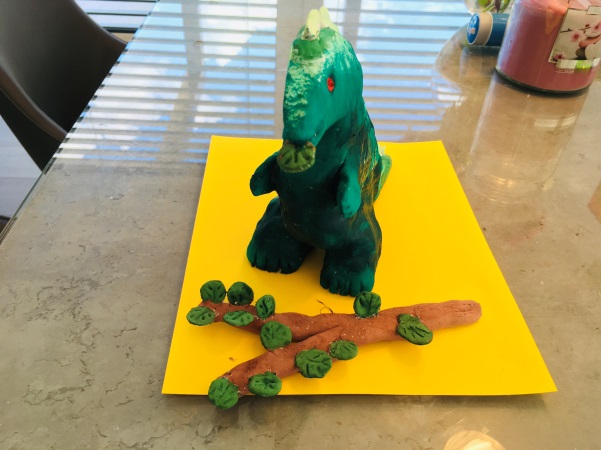 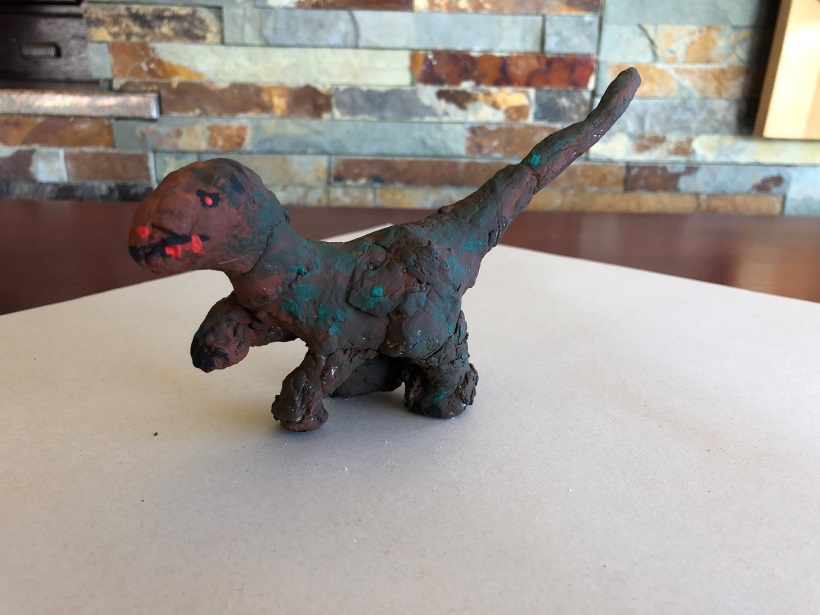 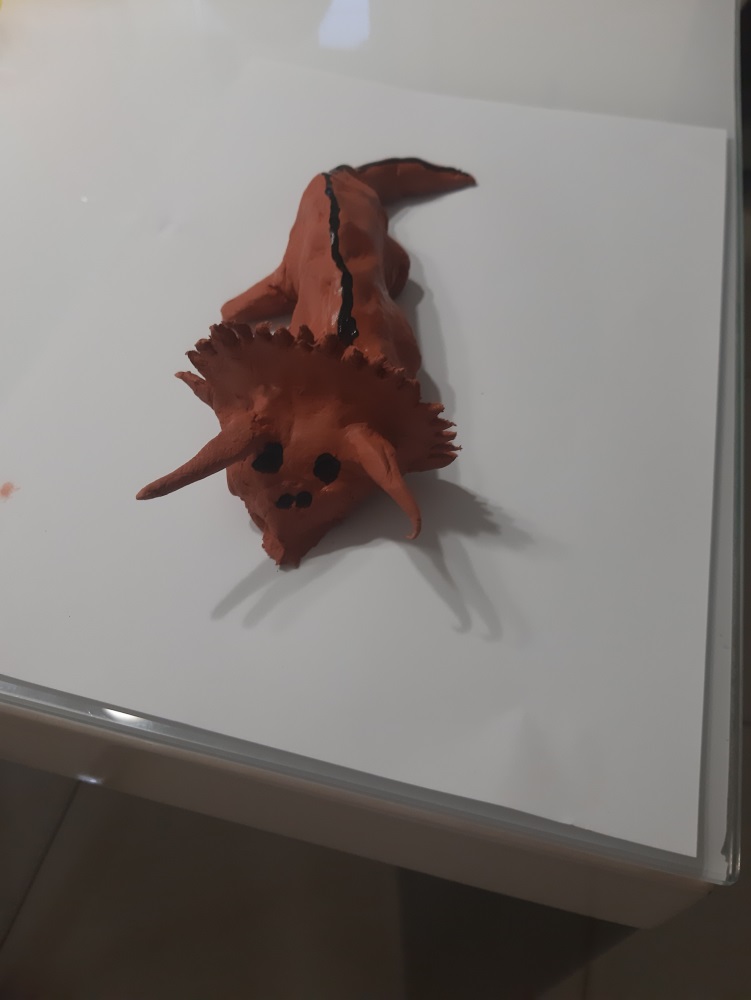 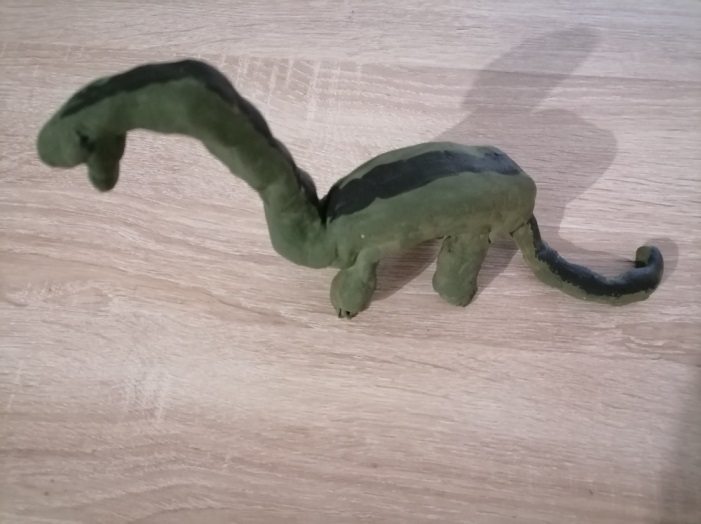 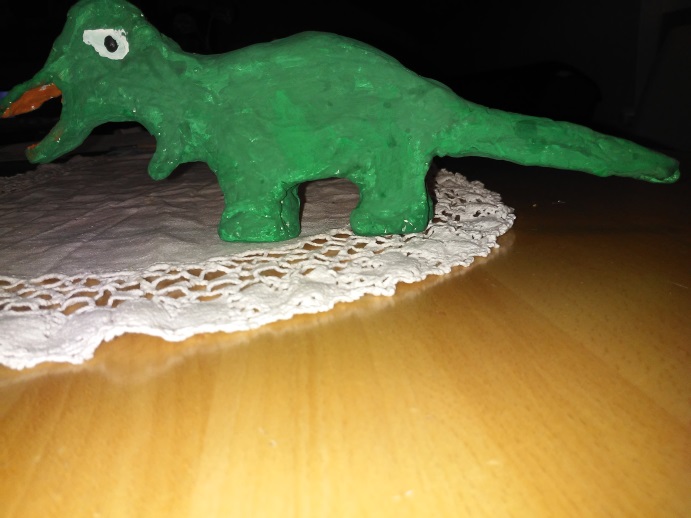 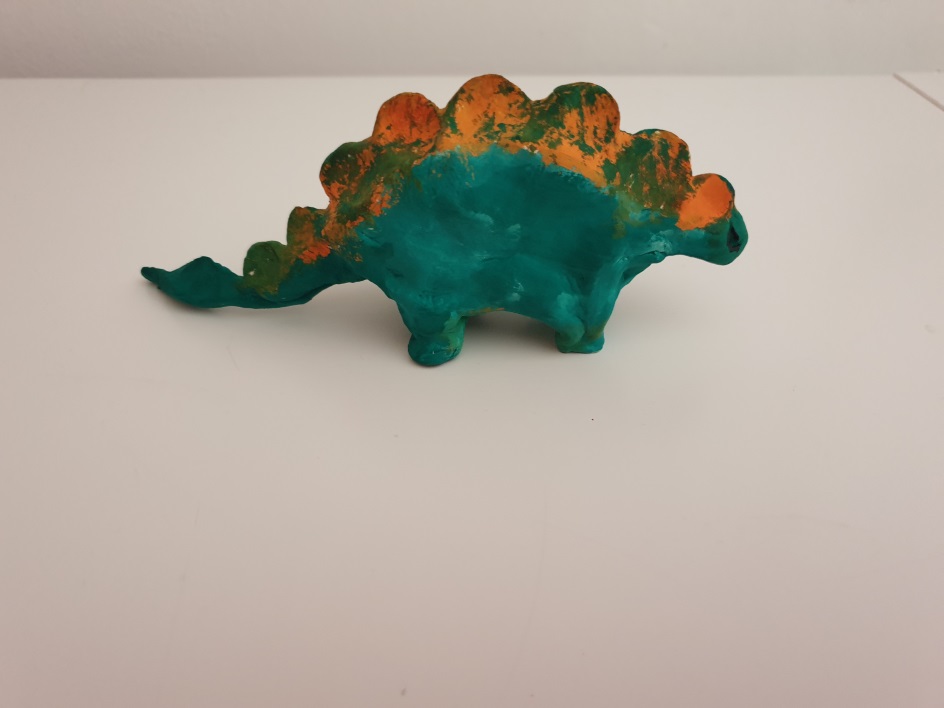 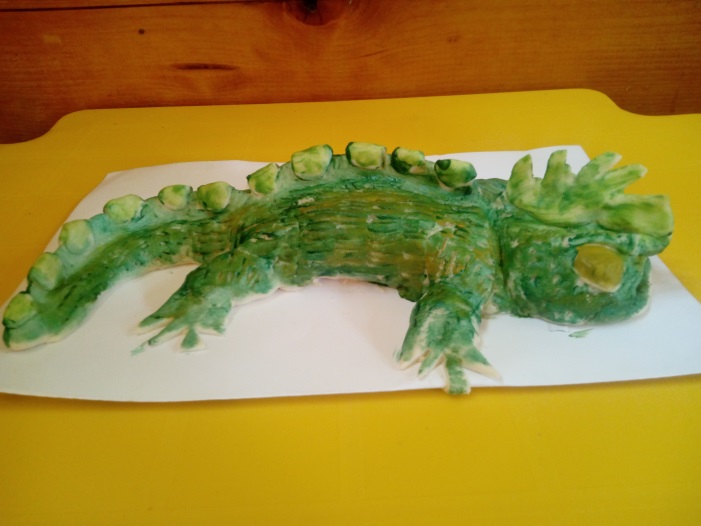 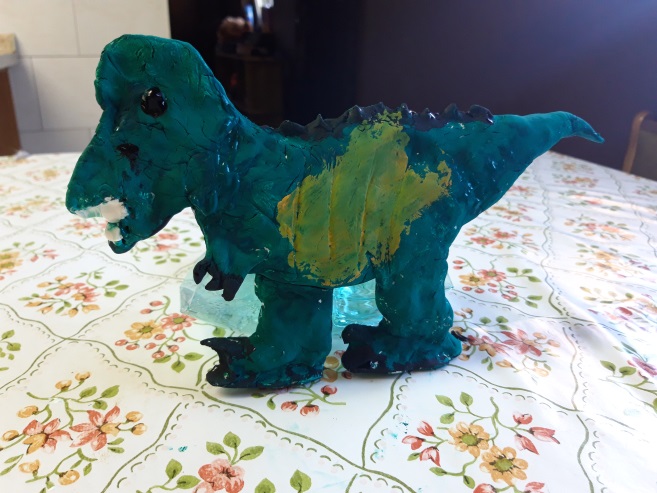 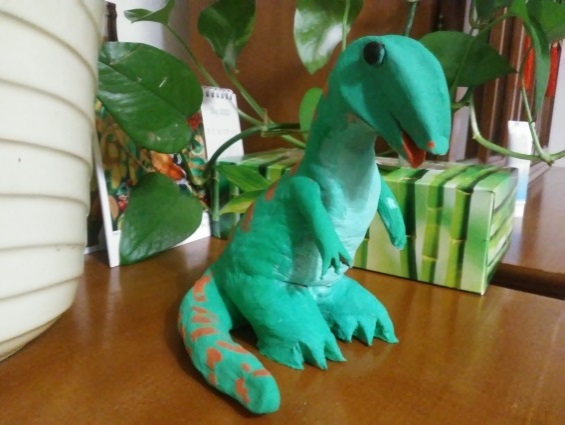 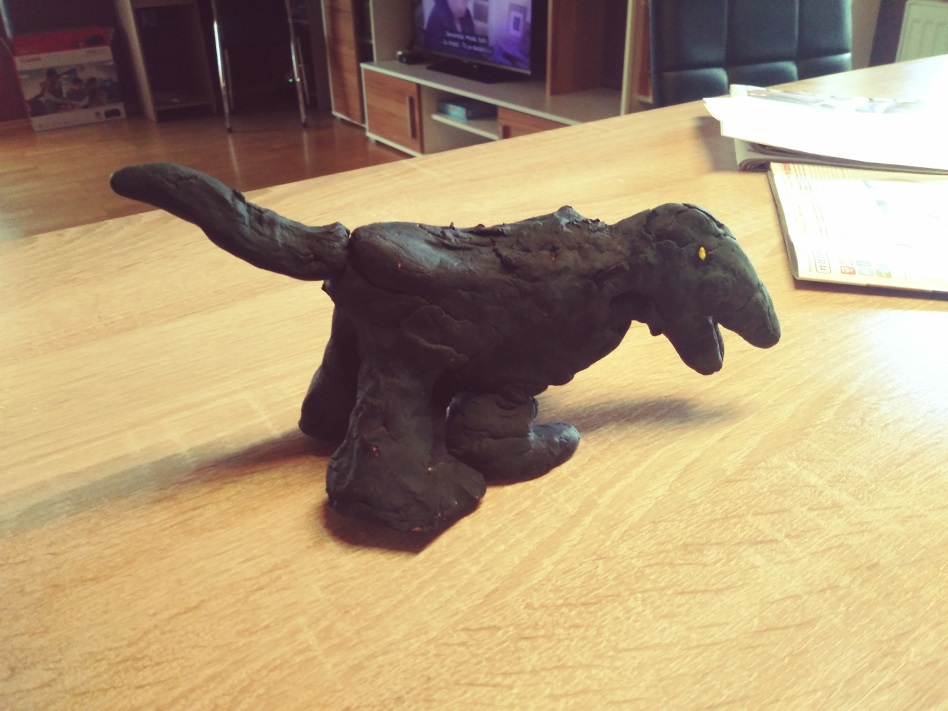 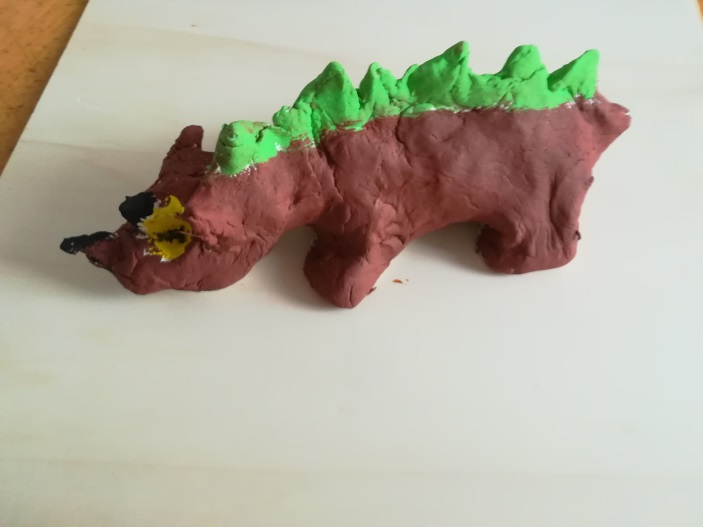 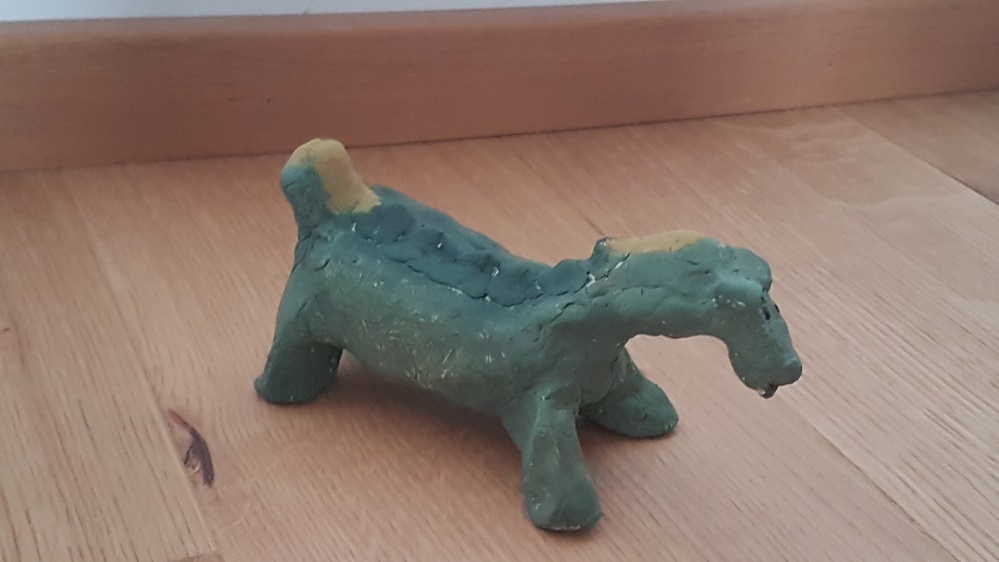 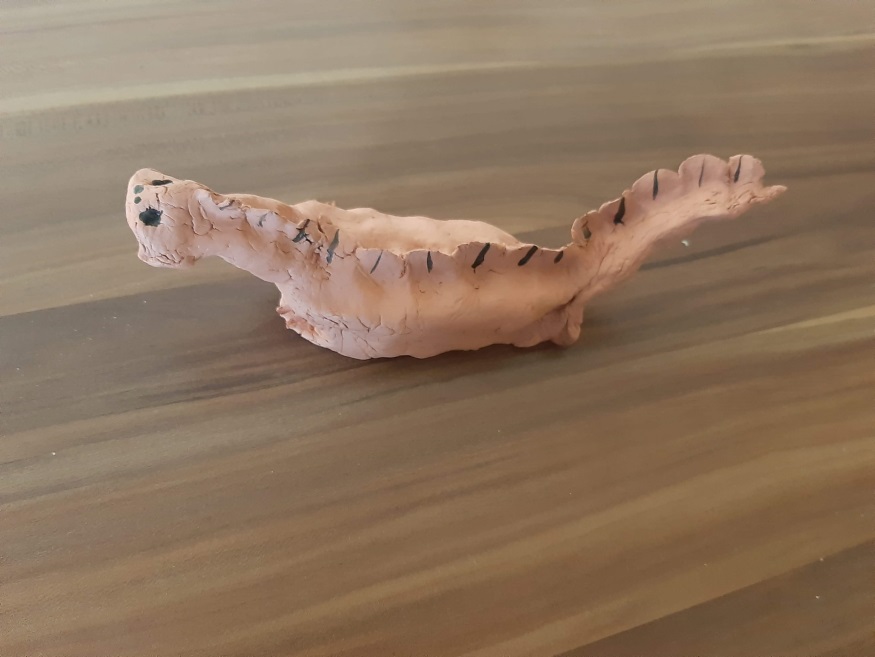 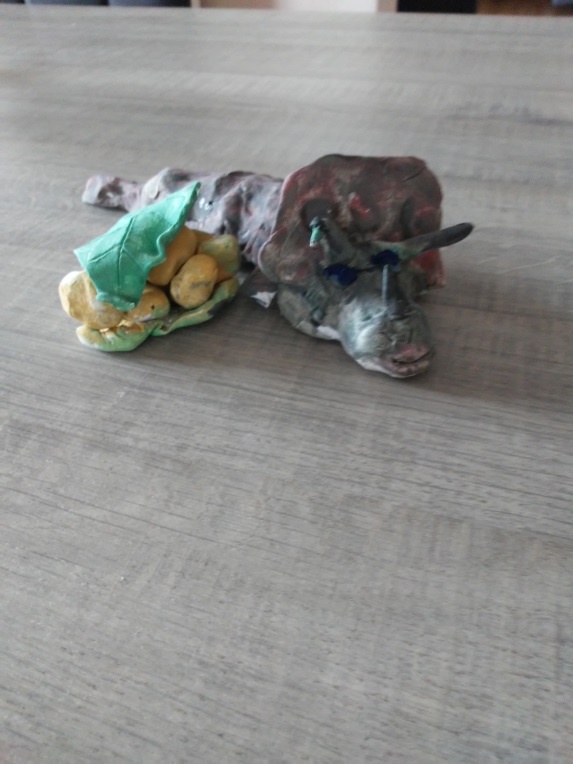 